OTEGBEYE OLORUNLEKE16/SCI01/038COMPUTER SCIENCE DEPARTMENTCSC 201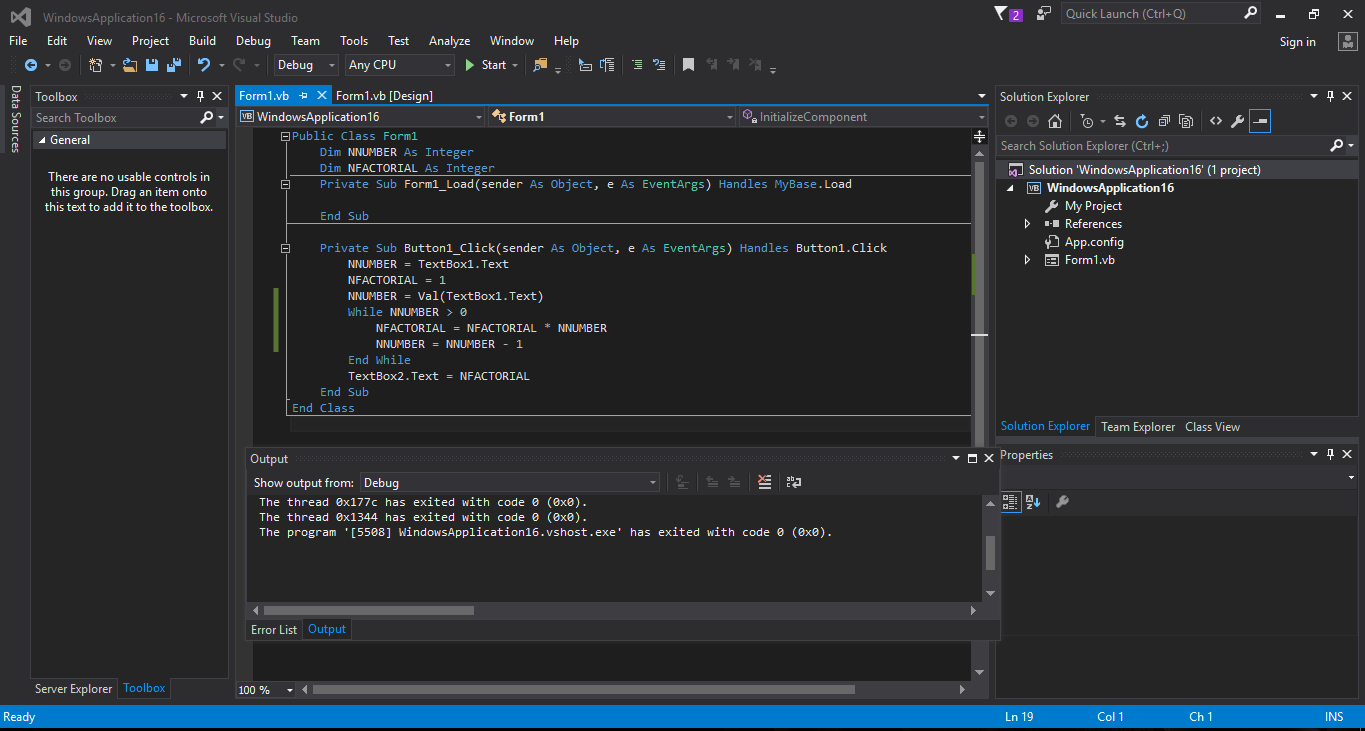 CODE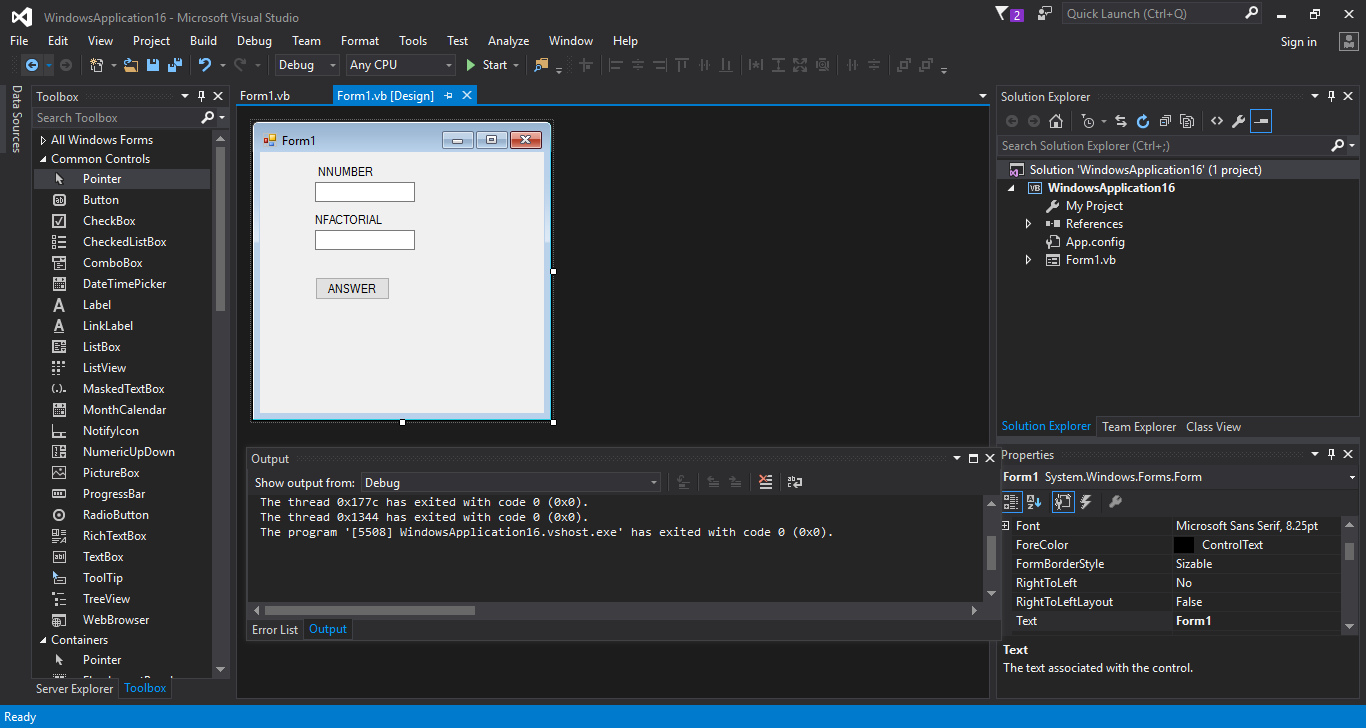 				INTERFACE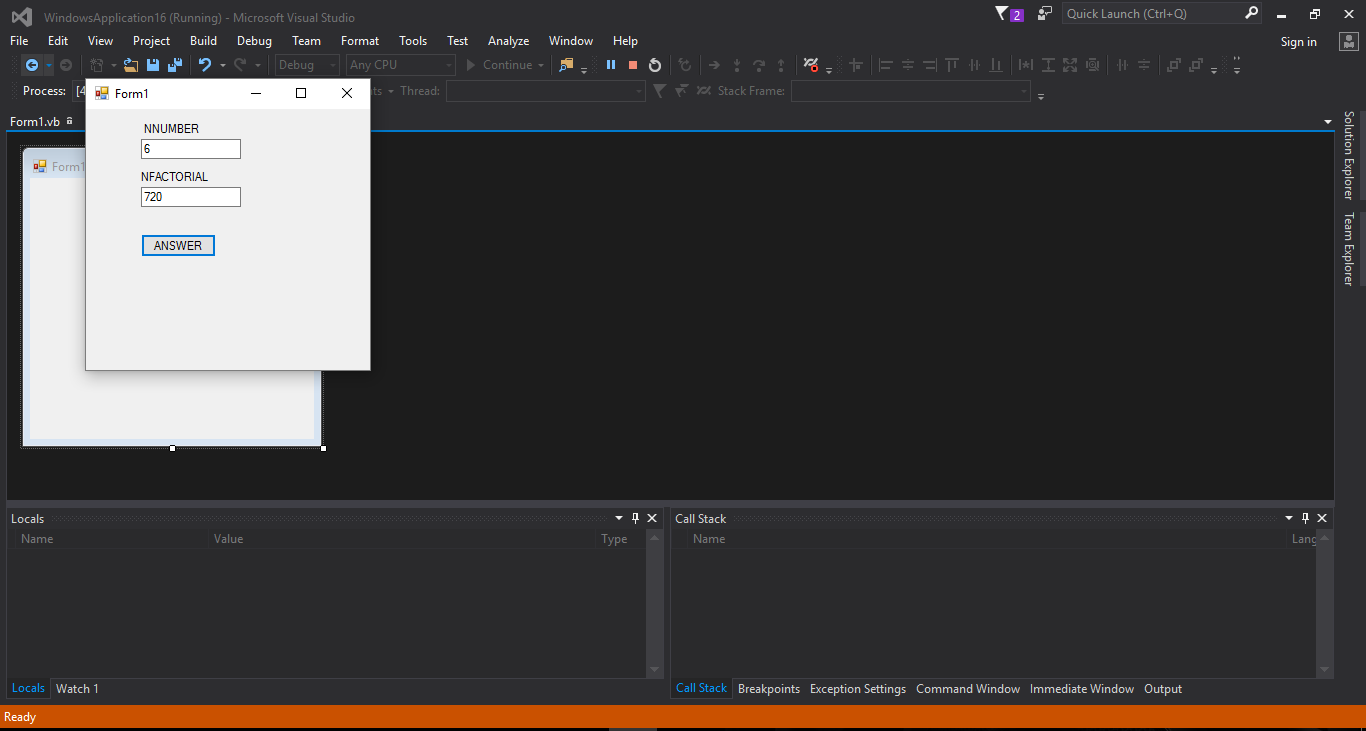 		EXECUTED CODE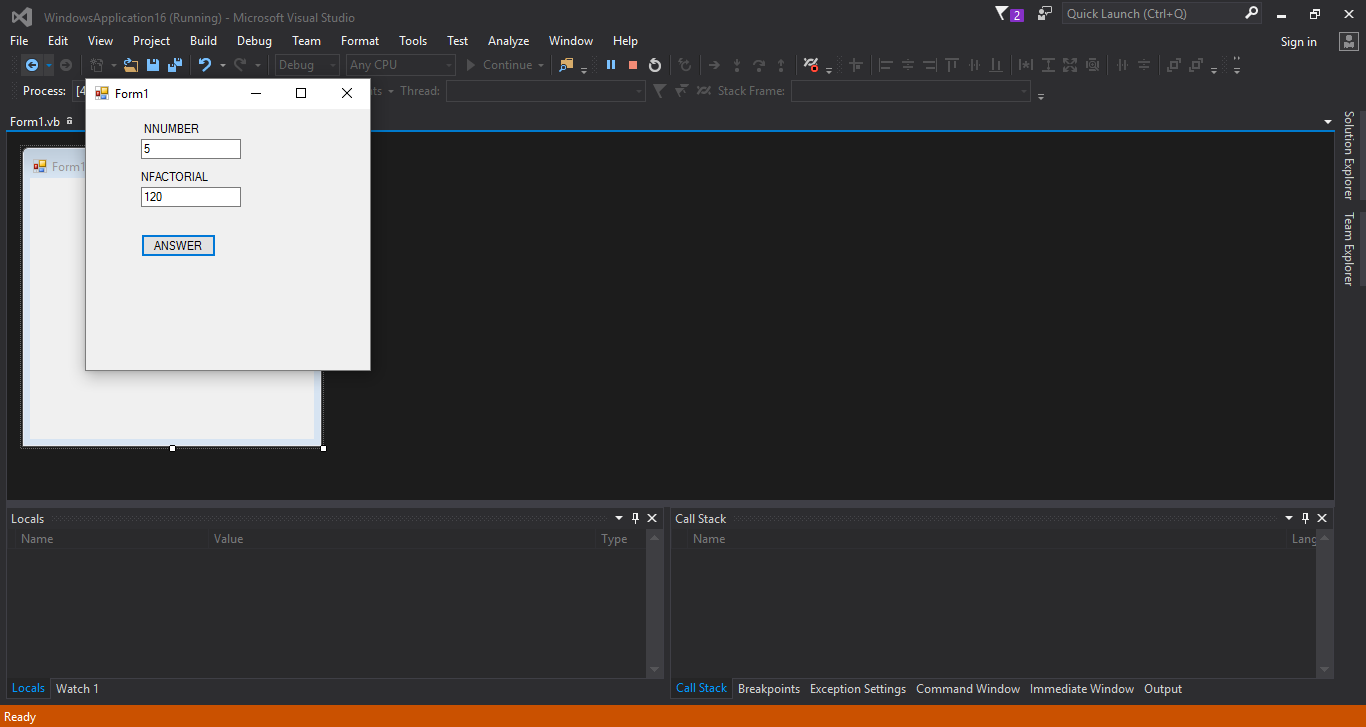 N VALUE FOR 5!